                                                                    دانشگاه علوم پزشکی و خدمات بهداشتی و درمانی زابل         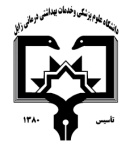                                                                                                     معاونت آموزشی                                                      مرکز مطالعات و توسعه آموزش علوم پزشکی دانشگاه علوم پزشکی                                                                                                                                                      فرم طرح درس روزانه*موارد مدنظر ارزشیابی: حضور فعال در کلاس           سئوالات کلاسی              امتحان میان ترم               پروژه درسی              کنفرانس – ترجمه            فعالیت علمی و گزارش کار           امتحان پایان نیمسال                 سایر*منابع درسی مورد استفاده :1 – حلوانی ،غلامحسین ، « ایمنی و بهداشت برای مهندسین » چاپ سوم ، انتشارات آثار سبحان سال 13922 – حلوانی ،غلامحسین ، « ایمنی در صنعت 2 » چاپ اول ، انتشارات آثار سبحان سال13933-  Brauer . J . Safety and health for engineers , j . willey , second edition 2006هدف کلی درس : آشنايي دانشجویان با ایمنی مواد شیمیایی و فرایندهای مربوطه *شرح مختصری از درس : (برای هر جلسه تنظیم گردد)  روش های  یادهی-یادگیری می تواند  شامل : سخنرانی ،بحث در گروهای کوچک ،نمایشی ،پرسش و پاسخ ،حل مسئله (pbl)،گردش علمی ،آزمایشگاهی ،یادگیری بر اساس case و غیرهدانشکده:  بهداشت                                                                                                  نام مدرس:      مریم قلع جهی                                                                             رتبه علمی:مربینام درس:   ایمنی مواد شیمیایی                                           کد درس:                                    نوع درس(تئوری /عملی):  تئوری                                       تعداد واحد 1       میزان ساعت : 17 ساعترشته تحصیلی فراگیران:   بهداشت محیط                                           مقطع تحصیلی فراگیران :       کارشناسی پیوسته                                     نیمسال ارائه درس: نیمسال اول سال 98-97شماره جلسه اهداف اختصاصی (رئوس مطالب همان جلسه)اهداف ویژه رفتاری همان جلسه(دانشجو پس از ارائه درس قادر خواهد بود)حیطه ایجاد تغییرات پس از آموزش          ( شناختی،روان حرکتی،عاطفی) روش های یاددهی-یادگیریمواد و وسایل آموزشی تکالیف دانشجو 1آشنايي با ایمنی شیمیایی و کدهای شناسایی موادبیان و شناسایی کدهاشناختیسخنرانی – پرسش و پاسخپاورپوینتپرسش2آشنايي با تبادل اطلاعات و ارتباطات ایمنی مواد شیمیاییبیان ایمنی مواد شیمیاییشناختیسخنرانی – پرسش و پاسخپاورپوینتپرسش3آشنايي با طبقه بندی مواد شیمیاییبیان طبقه بندی مواد شیمیاییشناختیسخنرانی – پرسش و پاسخپاورپوینتپرسش4آشنایی با خطرات مواد شیمیاییبیان انواع خطراتشناختیسخنرانی – پرسش و پاسخپاورپوینتپرسش5آشنايي با برگه های اطلاعات ایمنی مواد شیمیایی MSDS))شناسایی برگه های ایمنیشناختیسخنرانی – پرسش و پاسخپاورپوینتپرسش6آشنایی با  اصول برچسب گذاری و لوزی و چهار ضلعی خطرشناسایی لوزی خطرشناختیسخنرانی – پرسش و پاسخپاورپوینتپرسش7نحوه طبقه بندی آیتم های لوزی خطر بر اساس استاندارد NFPAشناسایی آیتم هاشناختیسخنرانی – پرسش و پاسخپاورپوینتپرسش8آشنایی با نحوه نگهداری، جابجایی و اصول انبار داری مواد شیمیاییشناسایی نحوه انبارداریشناختیسخنرانی – پرسش و پاسخپاورپوینتپرسش